Bradford-on-Avon Boundary, 1001(courtesy WAHNS, Vol 5)First, from seven pear trees on that military way that shoots southward without Acceslegle farm out of Wrindes holt and so along the military way to Aelfwin's stile (leap-gate); from the stile forth by his balk to the Avon; so forth by the stream to the Biss; then up the Biss on the right; so along on the right till you come to Brisnode's balk (the shoe-maker's?); forth by his balk to Swinbrook; forth by the brook to Pomeroy; out through Pomeroy to Tellesford; forth with the stream till you come to Aelfwerd’s landmark at Wutenham; thence from wigewen brook forth by Leofwin's boundary to theAvon; forth by the Avon till you come to Freshford the boundary of the Abbot in Mitford; from the ford you go by the Abbot's boundary; then back to the Avon; so on there by the Avon till you come to the Abbot's boundary at Warleigh; so by the Abbot's boundary to Aelfgar's boundary Farleigh; forth by his boundary till you come to the King's boundary at Haselbury; forth by the King's boundary till you come to Aelfgar's boundary at Atworth; forth by his boundary till you come to Leofwin's landmark at Corsham; from that boundary to the nobleman's boundary at Witley; forth by that boundary till you come to Aelfwy's boundary, at Broughton to the wood that runs into Broughton; again at seven- pear trees ; forth by -Aelfnode's boundary to Aethelwin's boundary at Chalfield; fromhis boundary to the boundary of AeIfwine the Treasurer(?); forth by his boundary to AeIphwin'sboundary at Broughton; back to the pear trees.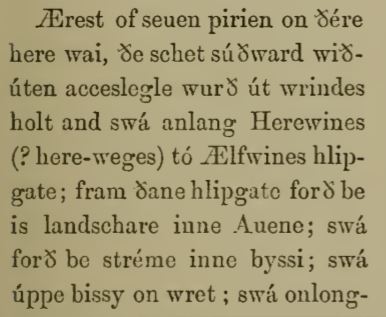 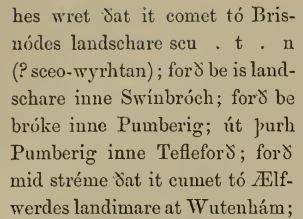 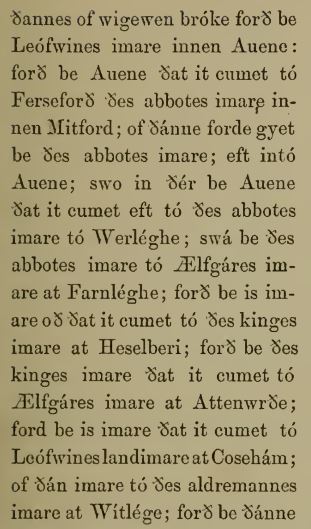 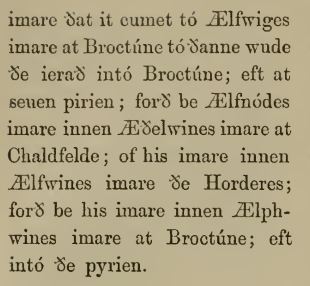 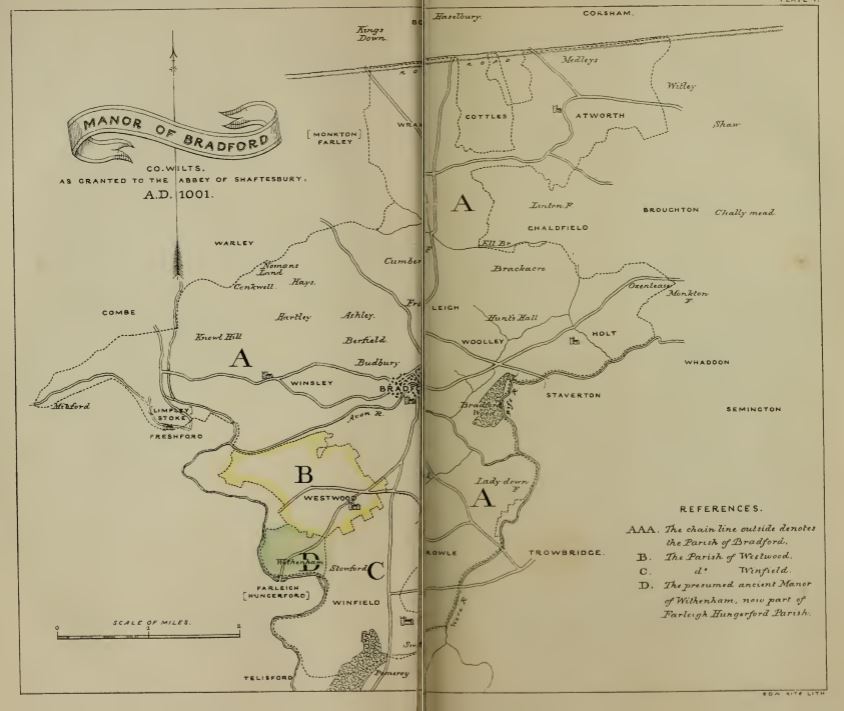 